Vi. 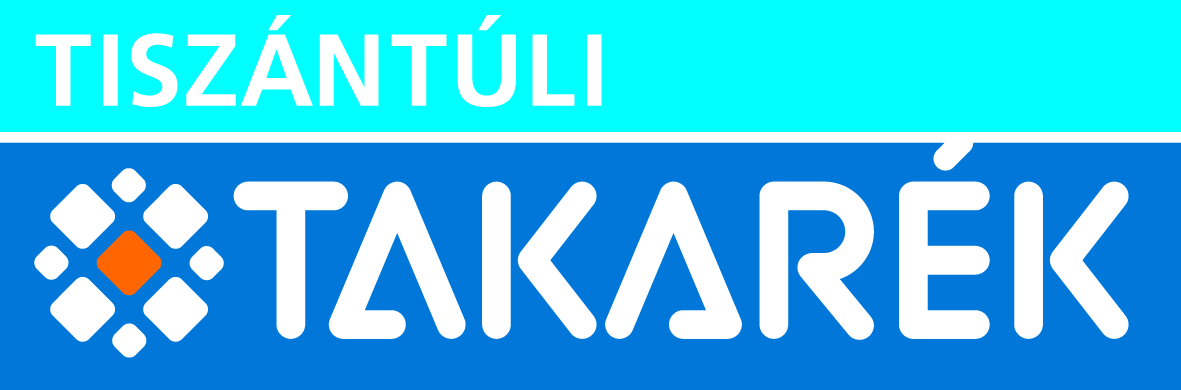 KUPATEREMLABDARÚGÓTORNA  2017.12.08-09-10NEVEZÉSI  LAPSszCSAPAT NEVE:CSAPATVEZETŐ NEVE:Mez számSszTEL:e – mail cím :Mez számSszJÁTÉKOS   NEVEJÁTÉKOS   NEVEMez szám123456789101112131415Benevezem csapatomat a teremlabdarúgó tornára és elfogadom a versenykiírásban foglaltakat.                                                                                         ……………………………………………..   Nyíregyháza  2017.     hó      nap                                            csapatvezetőBenevezem csapatomat a teremlabdarúgó tornára és elfogadom a versenykiírásban foglaltakat.                                                                                         ……………………………………………..   Nyíregyháza  2017.     hó      nap                                            csapatvezetőBenevezem csapatomat a teremlabdarúgó tornára és elfogadom a versenykiírásban foglaltakat.                                                                                         ……………………………………………..   Nyíregyháza  2017.     hó      nap                                            csapatvezetőBenevezem csapatomat a teremlabdarúgó tornára és elfogadom a versenykiírásban foglaltakat.                                                                                         ……………………………………………..   Nyíregyháza  2017.     hó      nap                                            csapatvezető